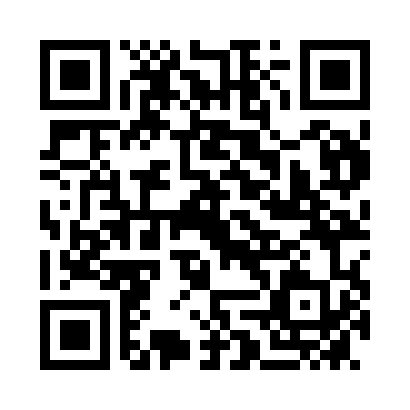 Prayer times for Traismauer, AustriaWed 1 May 2024 - Fri 31 May 2024High Latitude Method: Angle Based RulePrayer Calculation Method: Muslim World LeagueAsar Calculation Method: ShafiPrayer times provided by https://www.salahtimes.comDateDayFajrSunriseDhuhrAsrMaghribIsha1Wed3:265:3712:544:548:1210:142Thu3:245:3612:544:548:1310:163Fri3:215:3412:544:558:1410:194Sat3:185:3312:544:568:1610:215Sun3:155:3112:544:568:1710:236Mon3:135:2912:544:578:1910:267Tue3:105:2812:544:578:2010:288Wed3:075:2612:544:588:2110:319Thu3:045:2512:544:588:2310:3310Fri3:025:2312:534:598:2410:3611Sat2:595:2212:534:598:2610:3812Sun2:565:2112:535:008:2710:4113Mon2:535:1912:535:008:2810:4314Tue2:515:1812:535:018:3010:4615Wed2:485:1712:535:018:3110:4816Thu2:455:1512:535:028:3210:5117Fri2:425:1412:535:028:3310:5418Sat2:395:1312:545:038:3510:5619Sun2:375:1212:545:038:3610:5920Mon2:375:1112:545:048:3711:0121Tue2:365:1012:545:048:3811:0322Wed2:365:0912:545:058:4011:0423Thu2:355:0812:545:058:4111:0424Fri2:355:0712:545:058:4211:0525Sat2:355:0612:545:068:4311:0526Sun2:355:0512:545:068:4411:0627Mon2:345:0412:545:078:4511:0728Tue2:345:0312:545:078:4611:0729Wed2:345:0212:555:088:4711:0830Thu2:345:0112:555:088:4811:0831Fri2:335:0112:555:088:4911:09